I bambini della Scuola dell’Infanzia Madri Pie di Ovada, dopo l’incontro con la Dottoressa Tosonotti e, con l’aiuto delle insegnanti, hanno parlato a lungo della raccolta differenziata e del riutilizzo dei materiali che solitamente vengono buttati via.Dopo la realizzazione di alcuni elaborati grafici, legati soprattutto a racconti che parlano di come si deve differenziare e di come si debba rispettare l’ambiente, i bambini hanno “costruito” oggetti con i materiali recuperati nell’ambiente scolastico (aule, cucina, biblioteca)FIORICon i tappi delle bottiglie d’acqua, latte e bibite, sono stati realizzati alcuni fiori il cui stelo è composto da una cannuccia per bevande.PORTAPENNERealizzato con l’anima del rotolo di carta igienica su cui sono stati incollati dei “rotolini” creati con pagine di vecchi libri. Per il fondo è stato utilizzato del cartone per imballaggio. La decorazione è stata realizzata con vecchi bottoniVASO DI FIORII petali sono stati ricavati da un portauova in cartone e dipinti dai bambini; il centro del fiore invece è stato realizzato con fogli di alluminio; lo stelo con cannucce in plastica. Il vaso è stato realizzato con cartoncino di recupero, il fiocco con ritagli di cartoncino, il nodo con un bottone.In allegato inviamo le foto dei lavori realizzati e la foto degli autori.Ringraziando per la disponibilità che avete voluto concederci, ci auguriamo che i nostri “lavoretti” possano piacere ed essere spunto per altre persone.                 						Le maestre						             Cinzia R. Grillo						            Veronica Ottria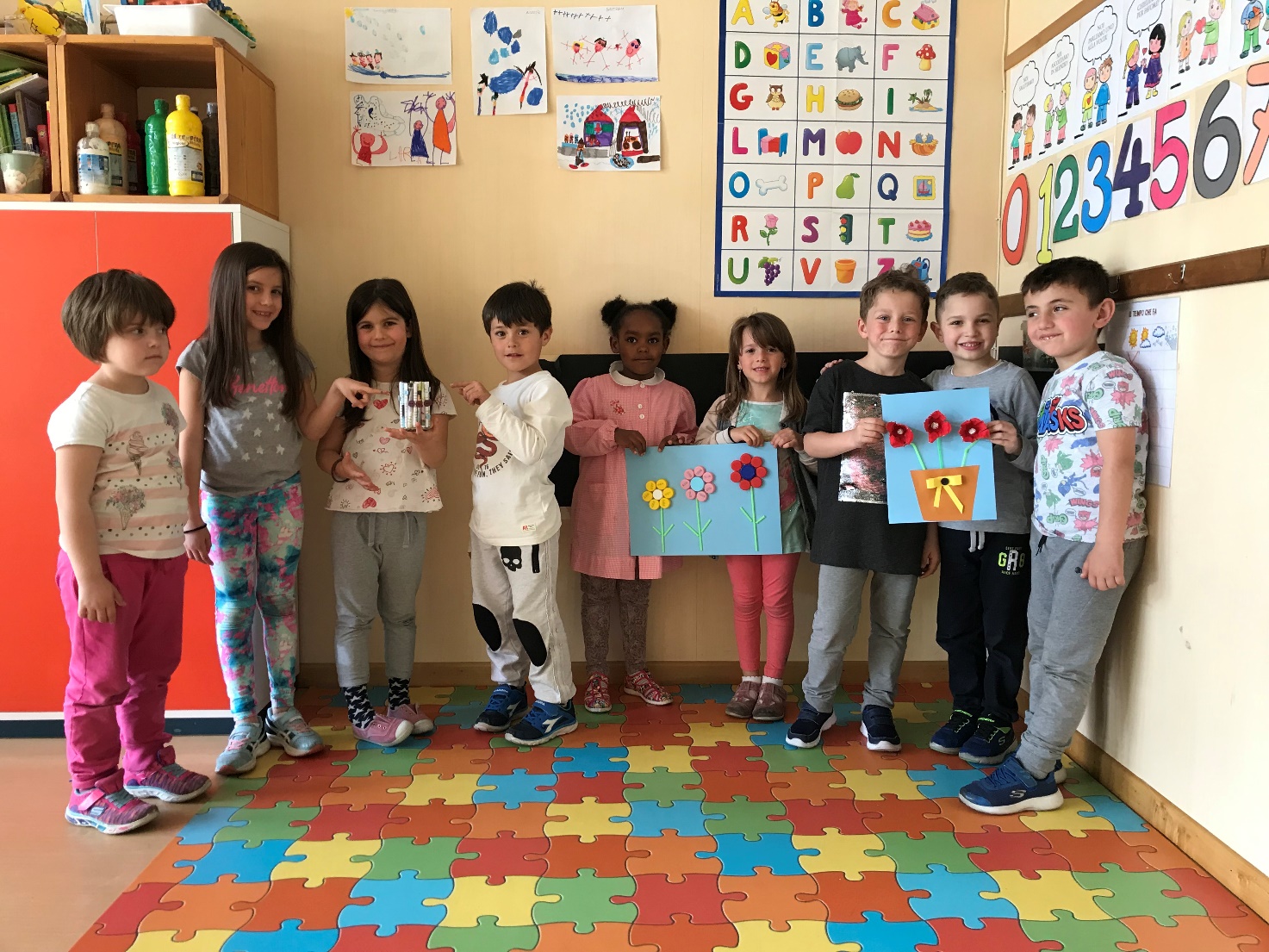 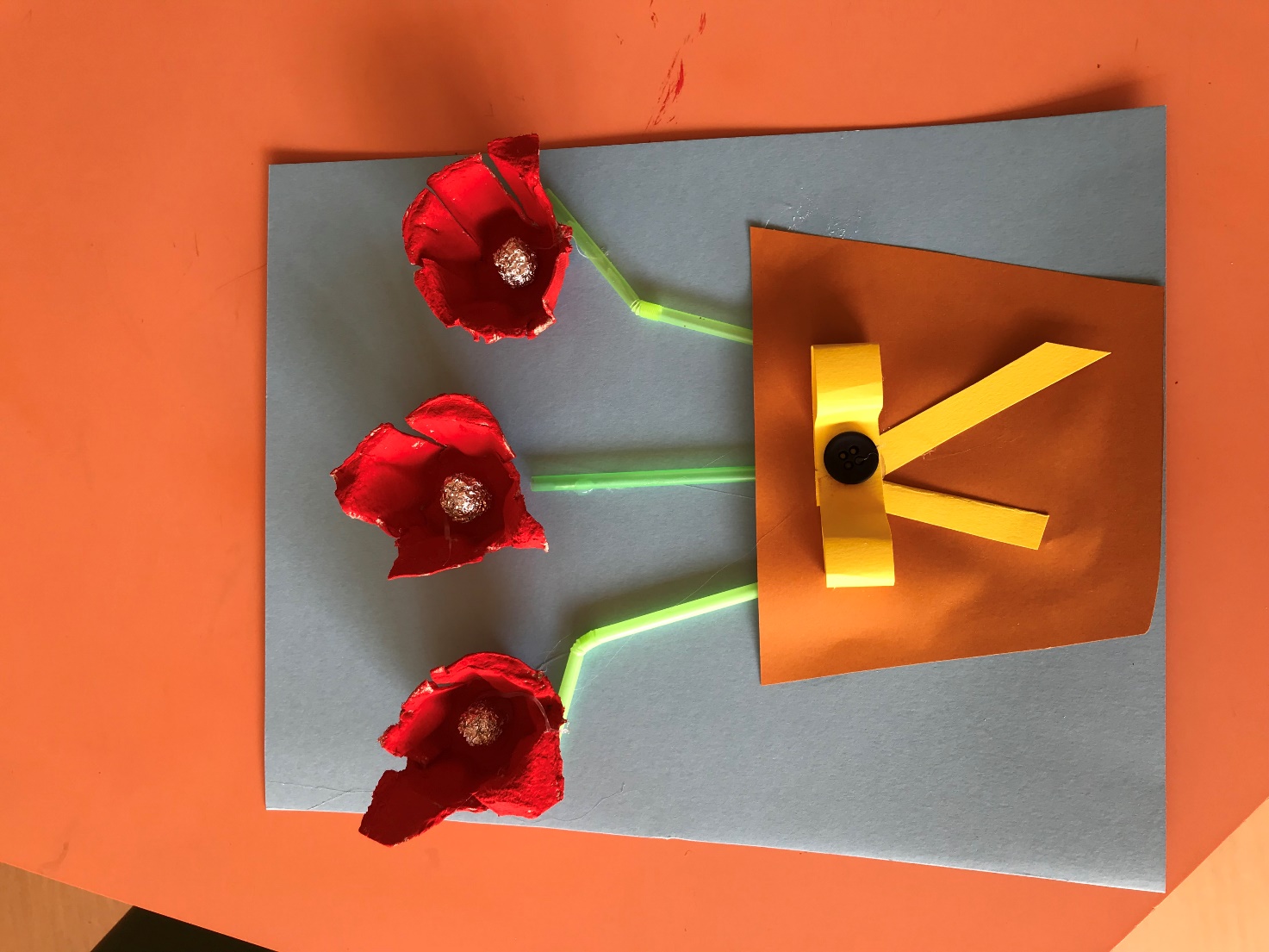 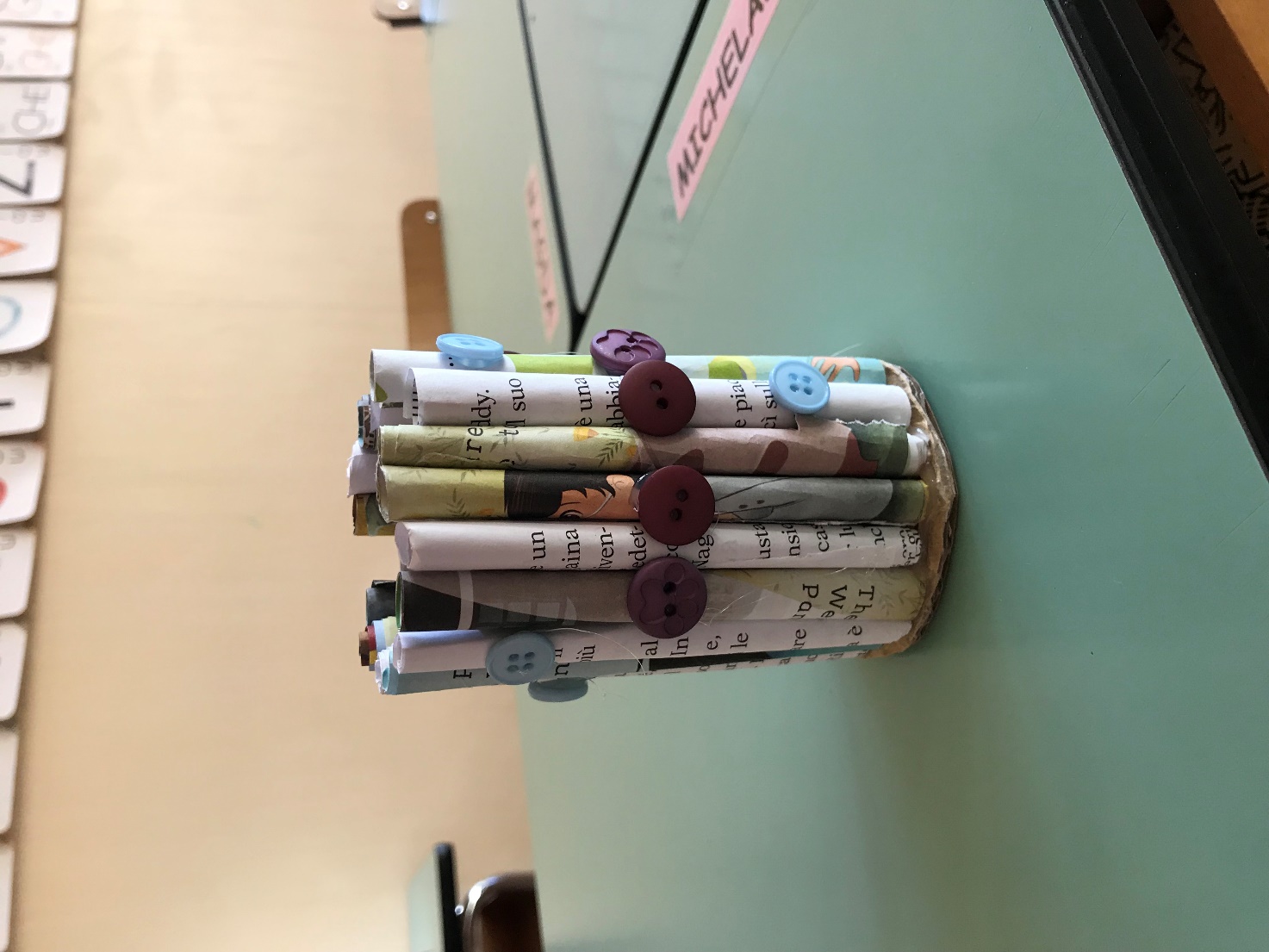 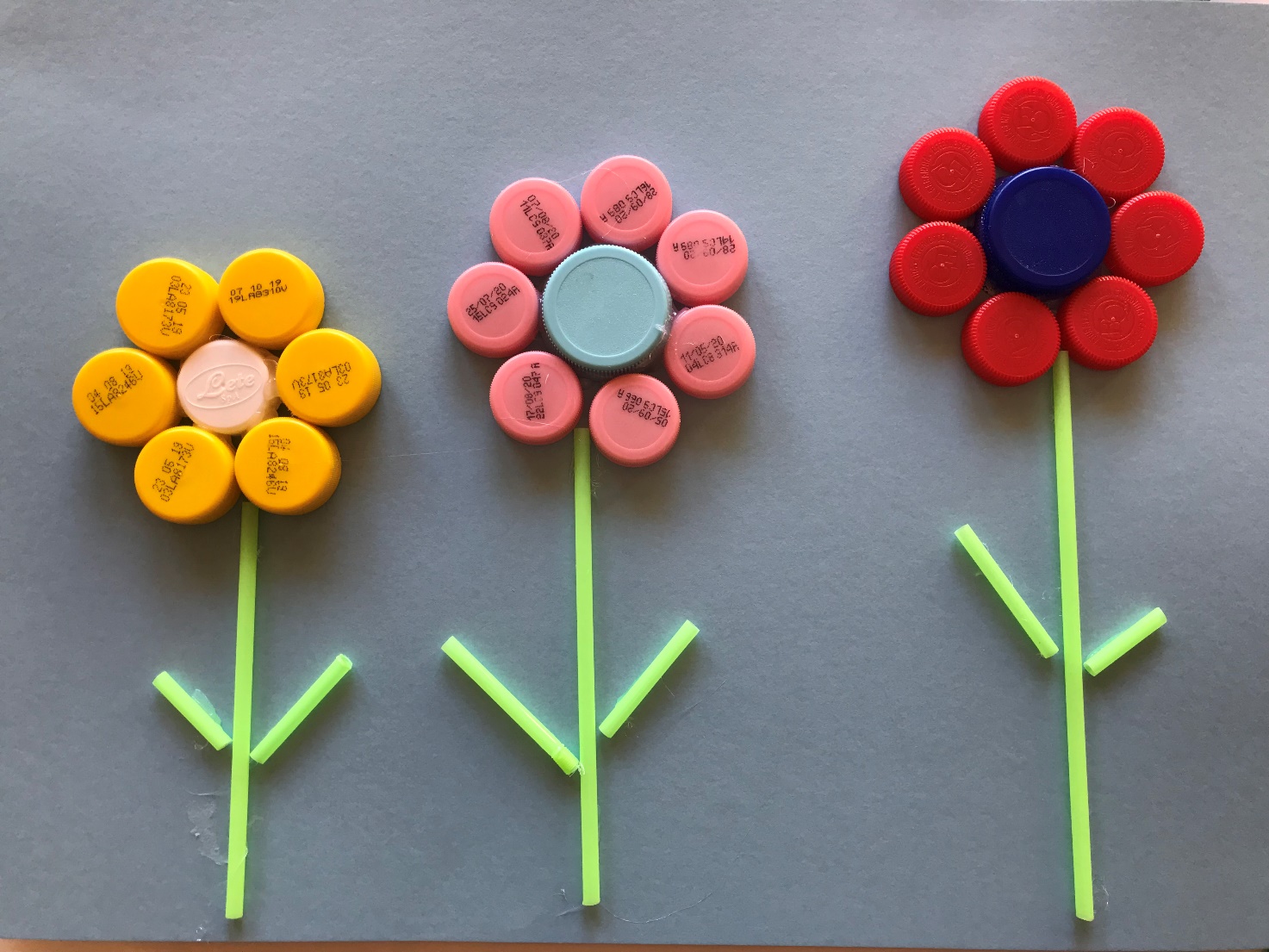 